Prilog I.I. PONUDBENI LISTObavezno ispuniti sve stavkeUz ponudu dostavljamo popis svih sastavnih dijelova i priloga ponude (Sadržaj ponude) slijedećim redoslijedom:  Ponuditelj:                                                   (tiskano upisati ime i prezime ovlaštene osobe ponuditelja)							M.P.	         Potpis:								_______________										 U________________, _______2018. godine Napomena: *   Ako ponuditelj nije u sustavu poreza na dodanu vrijednost ili je predmet nabave oslobođen poreza na dodanu vrijednost, u Ponudbenom listu i Troškovniku, na mjesto predviđeno za upis cijene ponude s porezom na dodanu vrijednost, upisuje se isti iznos kao što je upisan na mjestu predviđenom za upis cijene ponude bez poreza na dodanu vrijednost, a mjesto predviđeno za upis iznosa poreza na dodanu vrijednost ostavlja se prazno ili se stavlja crtica (-).Prilog II. – TroškovnikTroškovnikNapomena: HUB obrasci (redni brojevi: 6 i 7) moraju biti izrađeni na papiru karakteristika: težina 90gr, OCR) i s bojama sukladnim propisima Hrvatske udruge banaka.Prilog III . Izgled - skice obrazaca Skice obrazacaRedni broj 2. HUB-3A nacionalni nalog za plaćanje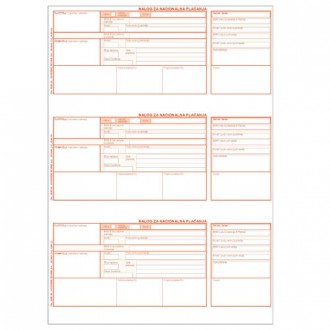 Redni broj 3. Kuverta s povratnicom porezni postupak (OGU za financije, OGU za komunalni sustav, Pisarnica)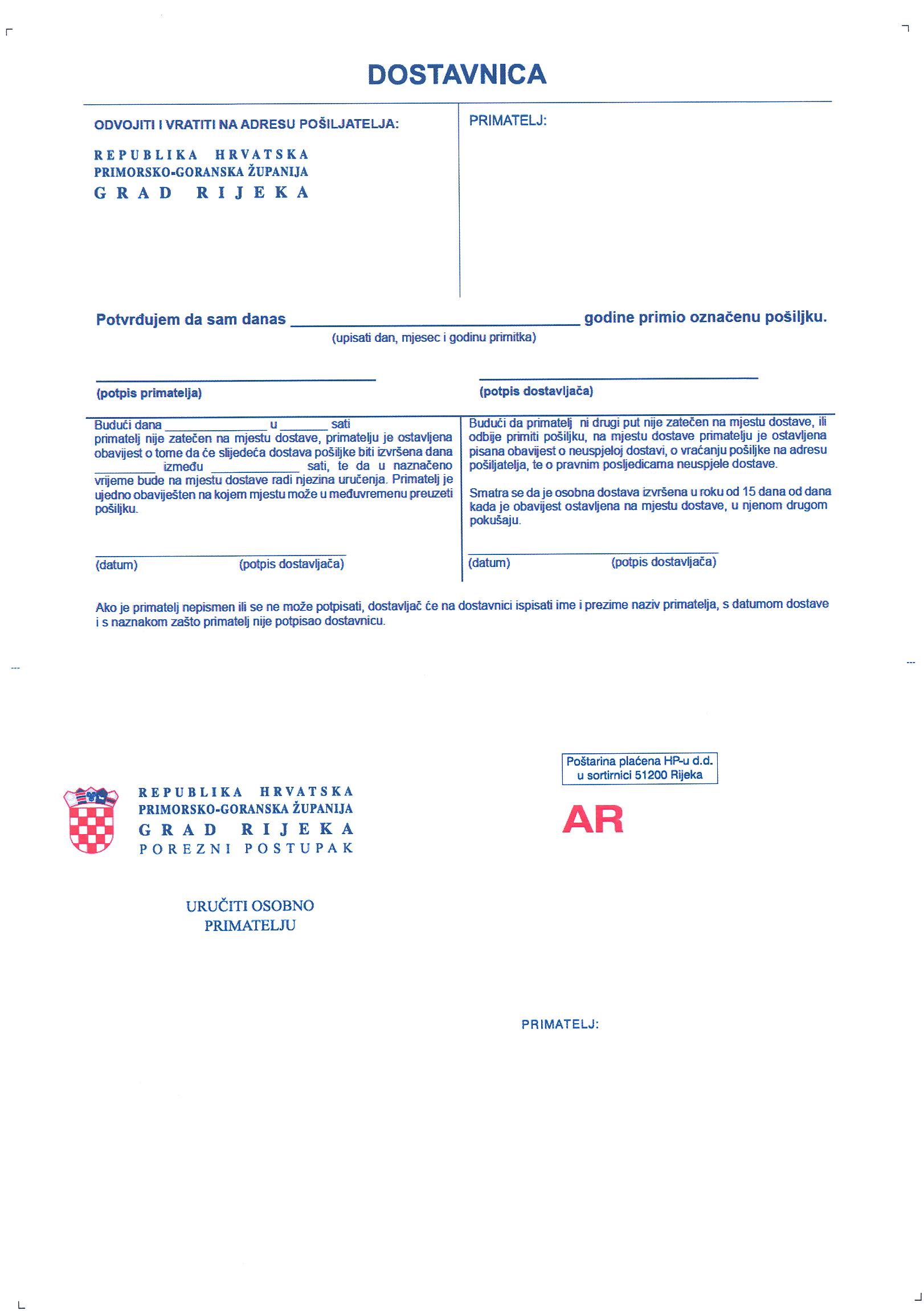 Redni broj 4. Kuverta s povratnicom (OGU za komunalni sustav)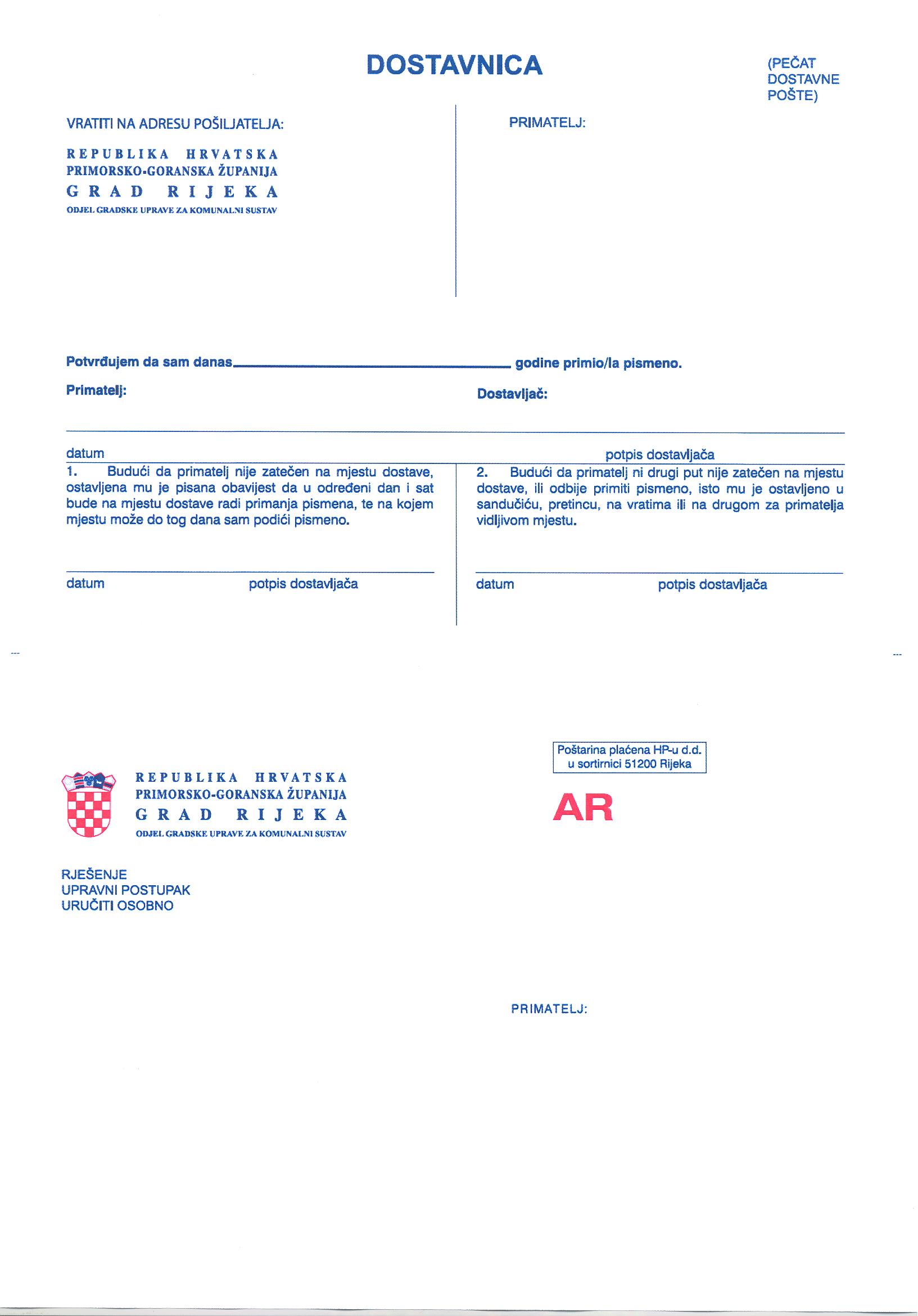 Redni broj 5. Kuverta s povratnicom prekršajni postupak (Prometno redarstvo, Pisarnica)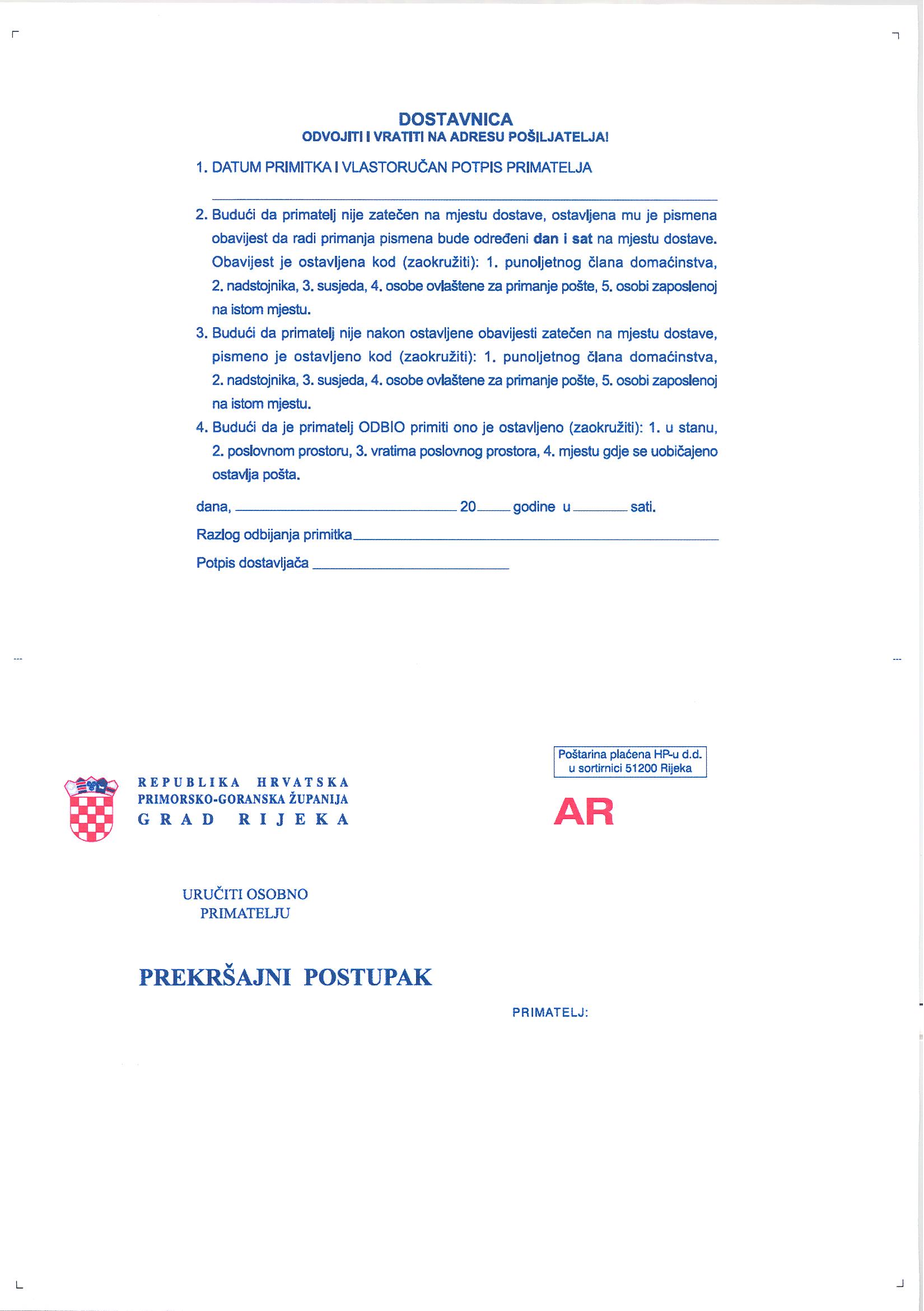 Redni broj 6. Račun memorandum s HUB 3A perforirano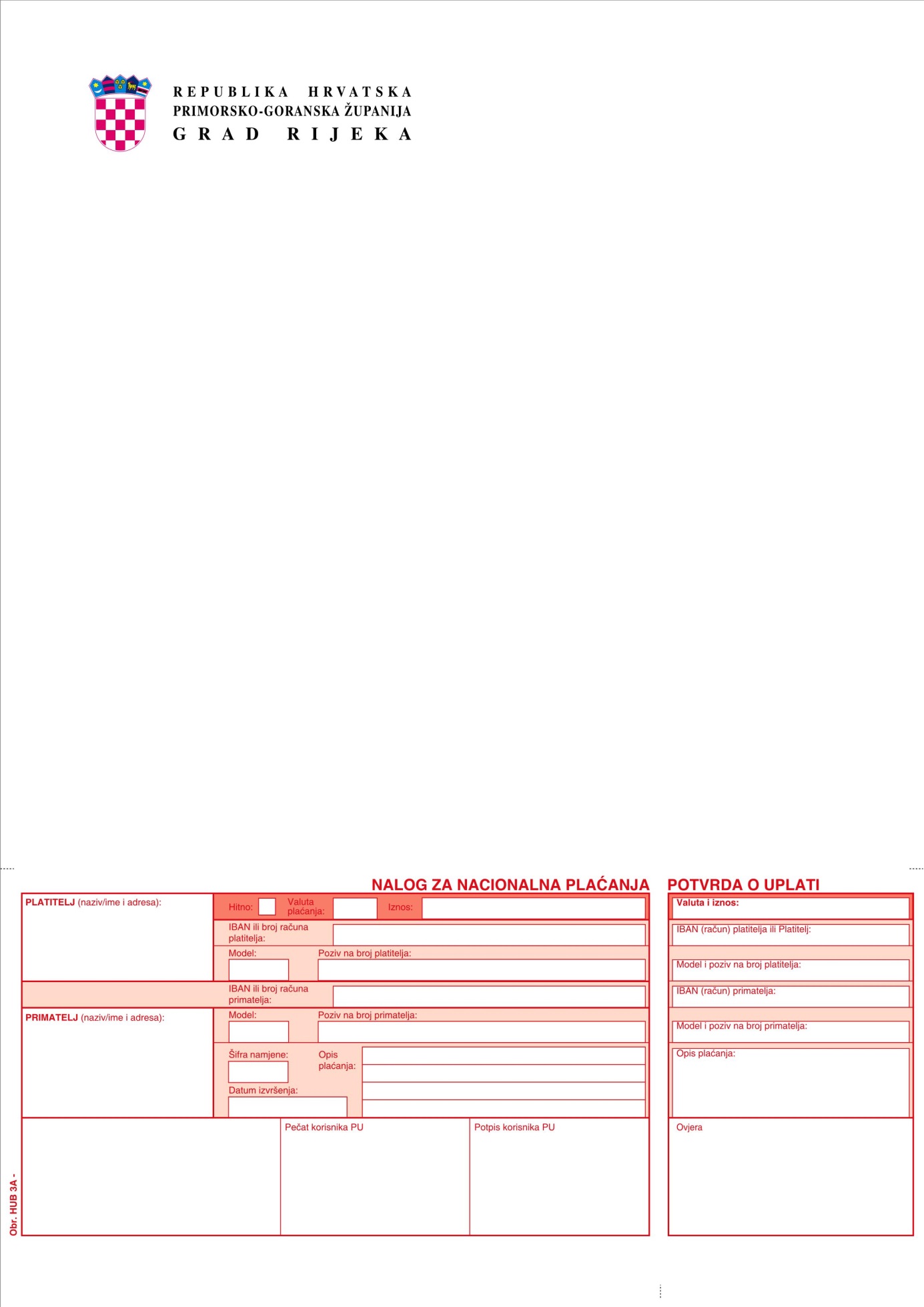 Redni broj 7. A4 s HUB 3A perforirano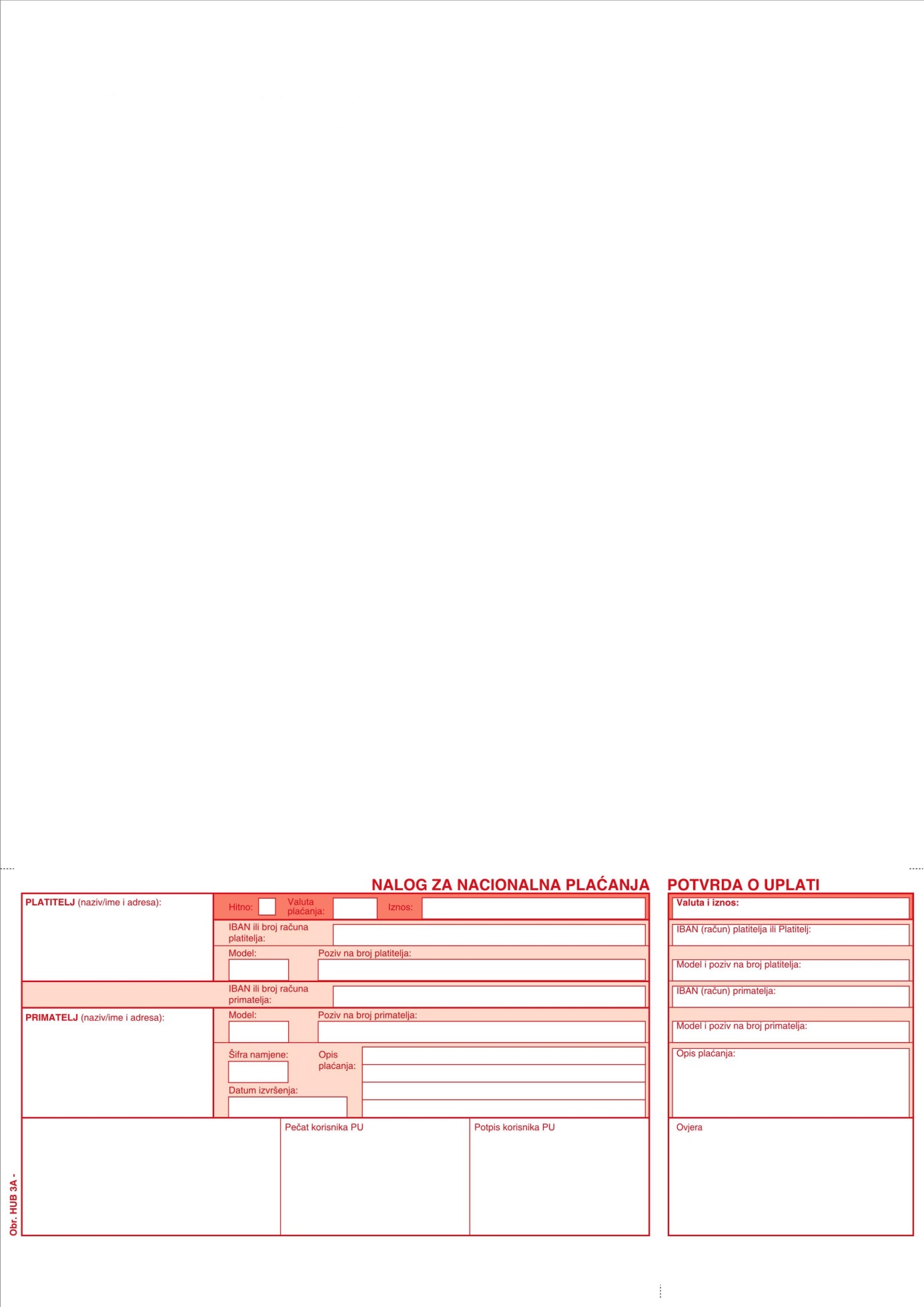 Redni broj 8. Kuverta s povratnicom osobna dostava (Pisarnica)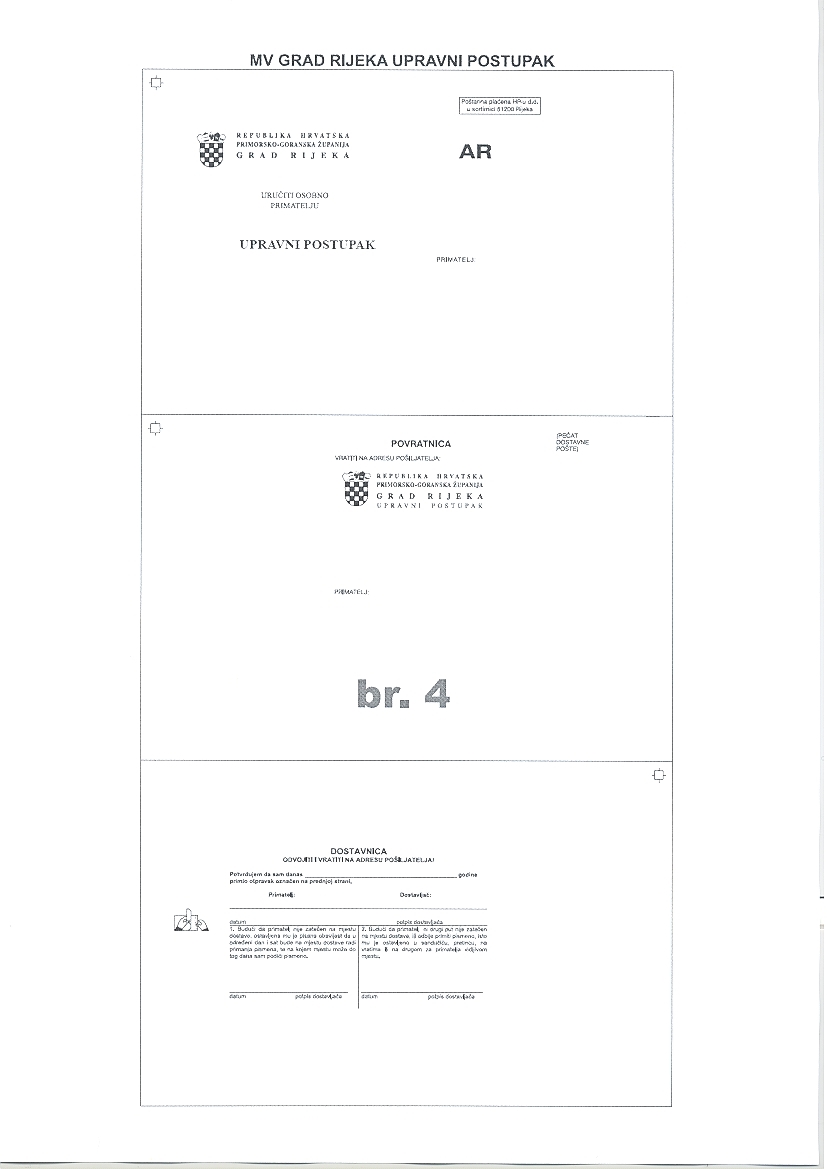 Redni broj 9. Kuverta s povratnicom posredna dostava (Pisarnica)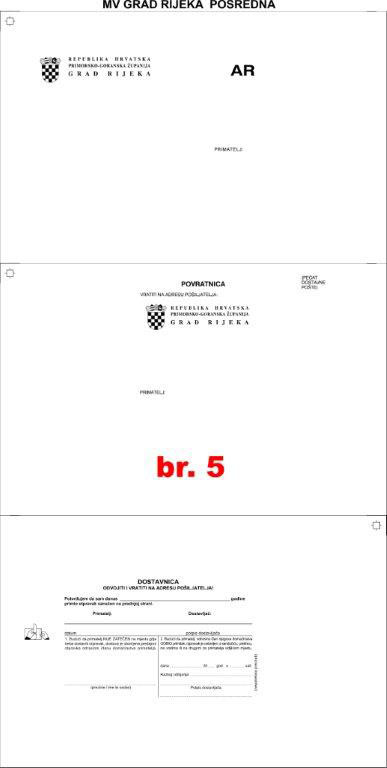 1.PODACI O NARUČITELJUNaziv naručiteljaGRAD RIJEKASjedište naručiteljaRijeka, Korzo 16   Predmet nabaveNabava potrošnog materijala – obrasci   Evidencijski broj nabave:11-00-48/20182.PODACI O PONUDITELJU Naziv ponuditeljaSjedište ponuditelja Adresa ponuditeljaOIB Poslovni (žiro)  računBroj računa (iban)Naziv poslovne bankeNavod o tome je li ponuditelj u sustavu poreza na dodanu vrijednostDA                 NE  (zaokružiti)Navod o tome da li ponuditelj koristi prijenos porezne obveze – (opcionalno)Adresa za dostavu pošteAdresa e-pošteKontakt osoba ponuditeljaBroj telefonaBroj telefaksa3.PONUDA  Broj ponude Datum ponude5.CIJENA PONUDECijena ponude, kn bez PDV-aStopa i iznos PDV-aCijena ponude, kn s PDV-om* -  brojkama6.Rok valjanosti ponude 60  dana od dana otvaranja ponuda)Redni brojObrasci platnog prometaJedinica. mjereDimenzijaPlanirana godišnja količinaJedinična cijenaUkupnoTip štampe1.Obrazac  jednoredni HUB3 1-1kutija ( 2250 kom )17,4cmx4"2iglični2.HUB-3A nacionalni nalog za plaćanjekutija ( 1500 listova ) ili 4.500 uplatnicaA414laser3.Kuverta s povratnicom porezni postupak (OGU za financije, OGU za komunalni sustav, Pisarnica)kuverta (komad)A421.000laser4.Kuverta s povratnicom (OGU za komunalni sustav)kuverta (komad)A44.000laser5.Kuverta s povratnicom prekršajni postupak (Prometno redarstvo, Pisarnica)kuverta (komad)A432.000laser6.Račun memorandum s HUB 3A perforirano (OGU za komunalni sustav, OGU za gospodarenje imovinom, OGU za financije-stanovi)listA4165.000laser7.A4 s HUB 3A perforirano (Prometno redarstvo)listA430.000laser8.Kuverta s povratnicom osobna dostava (Pisarnica)kuverta (komad)A410.000laser9.Kuverta s povratnicom posredna dostava (Pisarnica)kuverta (komad)A415.000laserSve-ukupnos PDV